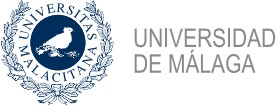 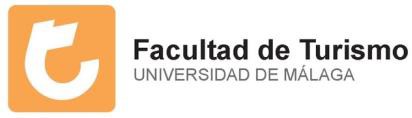 TABLA DE RECONOCIMIENTOS DE MOVILIDAD ESTUDIANTILD WERNIGE01CURSO 2022/2023Asignaturas en Destino:Asignaturas en Destino:Asignaturas en Destino:Asignaturas en Destino:Reconocidas en el Grado en TurismoReconocidas en el Grado en TurismoReconocidas en el Grado en TurismoReconocidas en el Grado en TurismoReconocidas en el Grado en TurismoCódigo de la asignaturaAsignatura destinoSemestresCréditosCódigo de la asignaturaNombre de la asignaturaTipoSemestresCréditos6594Cases in International TourismSM12,5301Análisis de Mercados TurísticosOU(Obligatoria)1er CUATRIMESTRE66595Social Responsibility in TourismSM12,5303Inglés Aplicado al Turismo IIIOU(Obligatoria)2do CUATRIMESTRE66596International Sustainable TourismSM22,5304Marketing TurísticoOU(Obligatoria)1er CUATRIMESTRE66597International Expansion of Tourism EnterprisesSM22,5305Psicología Social del TurismoOU(Obligatoria)1er CUATRIMESTRE61010Introduction to Business AdministrationSM12,5308Gestión de la Producción y de la Calidad en TurismoOU(Obligatoria)2do CUATRIMESTRE61104OrganisationSM12,5310Planificación Territorial y Turismo SostenibleOU(Obligatoria)2do CUATRIMESTRE61268International BusinessSM22,5403Desarrollo Empresarial Turístico y Gestión de AlojamientosO (Optativa)1er CUATRIMESTRE94632EventmanagementSM22,5406Inglés Aplicado a la Gestión de Organizaciones y Actividades TurísticasO (Optativa)1er CUATRIMESTRE61404The German Tourism MarketSM12,5OPTBolsa de créditos de optatividadOL (Optativa Libre)1er CUATRIMESTRE96521International TourismSM22,57546Internet MarketingSM12,51270Study SkillsSM12,56540Introduction to Tourism MarketingSM22,51423The European Convention MarketSM12,56531Compulsory Elective Course 2SM22,56591Project 1: Practical Event ManagementSM156592Project 2: Successful NegotiationSM25d.o.c.German as a Foreign LanguageSM15d.o.c.German as a Foreign LanguageSM256571Intercultural CompetenceSM12,5